Na ontvangst van je inschrijving neem ik contact met je op voor een intakegesprek voorafgaand aan de training, waarna je definitief besluit om al dan niet aan de mindfulness training deel te nemen. I N S C H R I J F F O R M U L I E RMindfulness 8weekse MBSR trainingWakker Worden in Leiden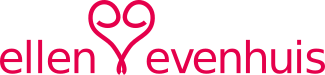 NaamAdresPostcodeWoonplaatsTelefoonEmailGeboortedatumOpleidingBeroepHeb je eerdere ervaring met meditatie en/of mindfulness en zo ja, hoe lang?Wat is je motivatie om deel te nemen aan de training?Wat wil je bereiken met de training?Heb je specifieke (geestelijke of lichamelijke) klachten, zoals burn-out, somberheid, fysieke pijn, etc.?Ben je op dit moment onder behandeling bij een arts,  therapeut of hulpverlener?Gebruik je medicatie zoals bijvoorbeeld antidepressiva?Gebruik je alcohol en/of drugs?Hoe ben je met deze training in aanraking gekomen?Overige opmerkingen en/of vragen